T.C. İSTANBUL RUMELİ ÜNİVERSİTESİ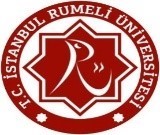 	LİSANSÜSTÜ EĞİTİM ENSTİTÜSÜDoktora Yeterlilik Sınav TutanağıProgram:Dönem:Sözlü sınav tarih – saat ve yeri:Yazılı sınav tarih – saat ve yeri:EYK karar tarih ve sayısı:NumaraAd SoyadSözlü Sınav SonucuSözlü Sınav SonucuYazılı Sınav SonucuYazılı Sınav SonucuYeterlilik DurumuNot:Başarılı    Not:Başarılı    Başarılı    Not:Başarısız Not:Başarısız Başarısız Not:Başarılı    Not:Başarılı    Başarılı    Not:Başarısız Not:Başarısız Başarısız Not:Başarılı    Not:Başarılı    Başarılı    Not:Başarısız Not:Başarısız Başarısız Not:Başarılı    Not:Başarılı    Başarılı    Not:Başarısız Not:Başarısız Başarısız Not:Başarılı    Not:Başarılı    Başarılı    Not:Başarısız Not:Başarısız Başarısız Jüri ÜyesiTarihİmzaABD BaşkanıTarihİmza